Dopuni rečenice zadanim riječima.Zaokruži točan odgovor.a) Algoritam kojim pronalazimo željeno rješenje nazivamo traženje.     TOČNO   NETOČNOb) Skup svih problema nazivamo prostor pretraživanja.                         TOČNO   NETOČNOc) Postoji samo jedna vrsta algoritma pretraživanja.                              TOČNO   NETOČNOd) Najjednostavniji algoritam je sekvencijalnog pretraživanja.               TOČNO   NETOČNORazmisli i odgovori. Je li algoritam pretraživanja u svim zadacima sličan ili isti? Objasni!_____________________________________________________________________________________________________________________________________________________________________________________________________________________________________________________________________________________________________________________________________________________________________________________________________________________________________________________________________________________________________________________________________Zaokruži. Pronađi na slikama 10 razlika. 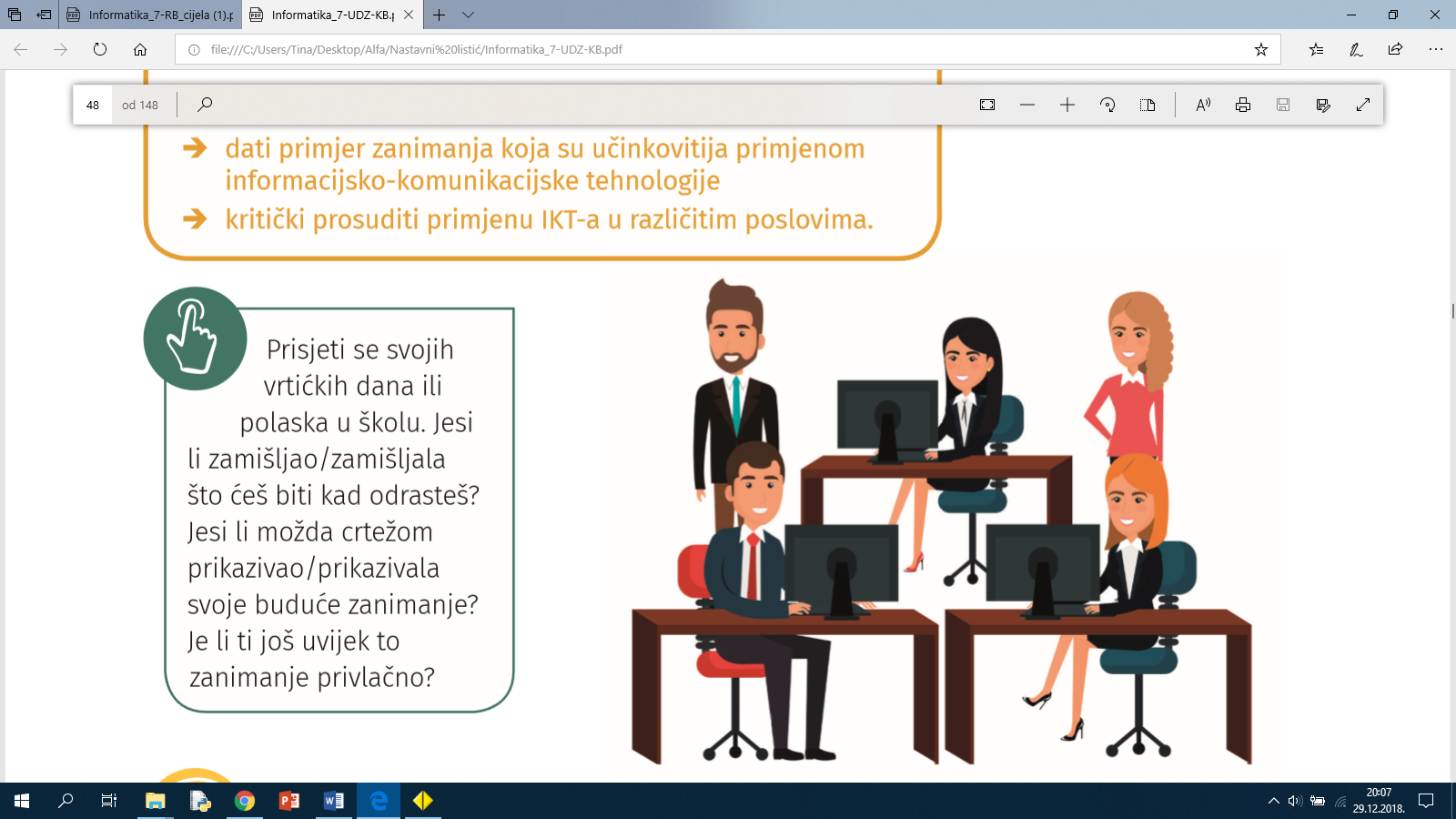 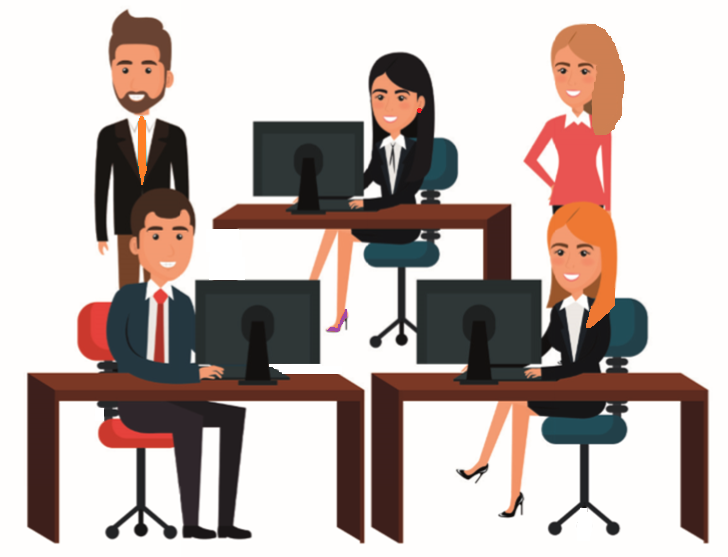 Projektni zadaci- POIGRAJ SE SA SVOJIM UKUĆANIMA- RIJEŠI ZADATKE ZA KOJE SI U MOGUĆNOSI DA IH RIJEŠIŠPronađi brojeve s desne strane među brojevima i slovima u tablici. Opiši kako si riješio/riješila zadatak.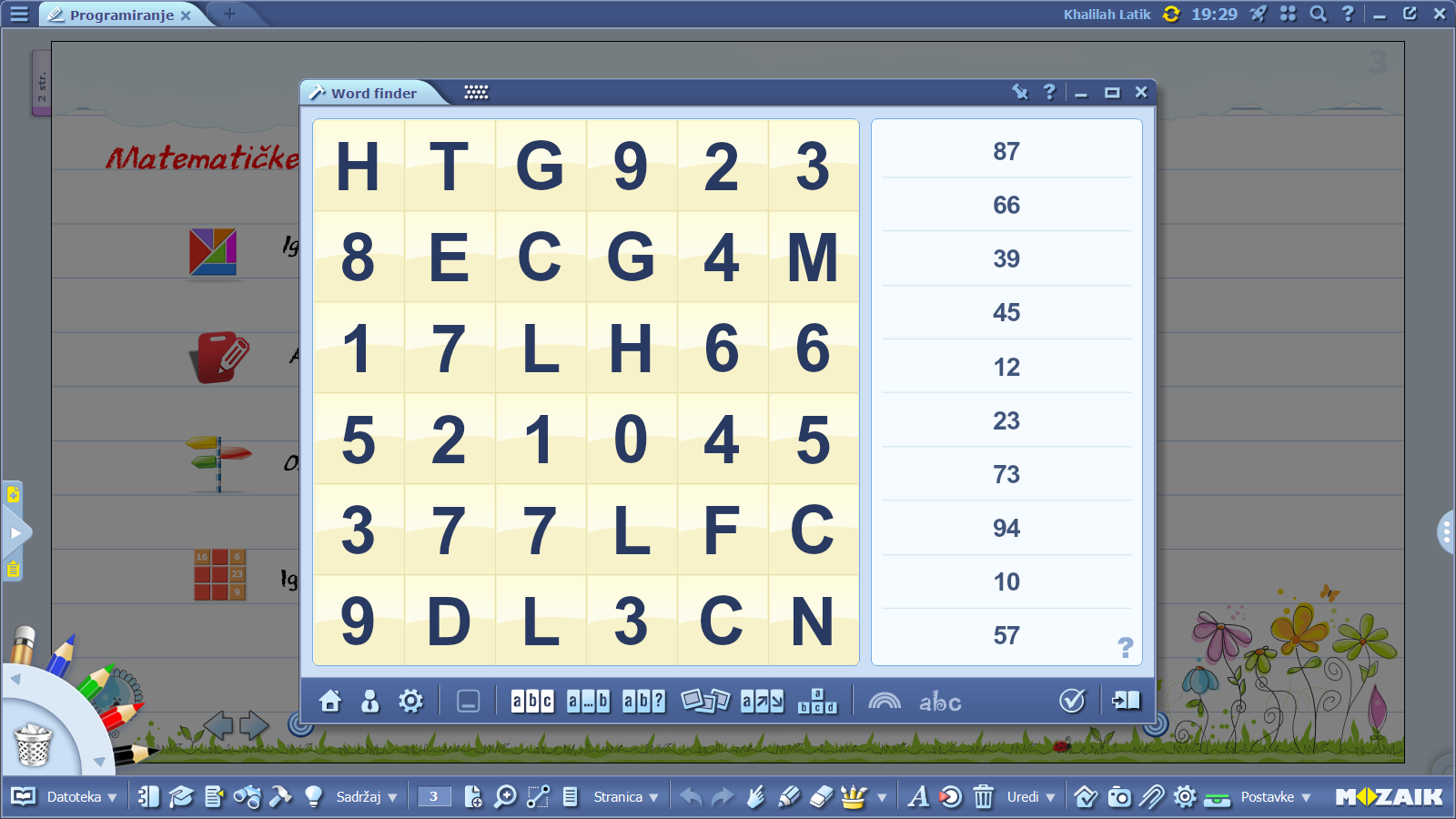 Ovo se igra naziva tangram. Cilj tangrama je od šarenih dijelova u kvadratu složiti plavi oblik. Ukoliko je potrebno možeš izrezati dijelove i spojiti ih na velikoj površini. Opiši kako si riješio/riješila zadatak.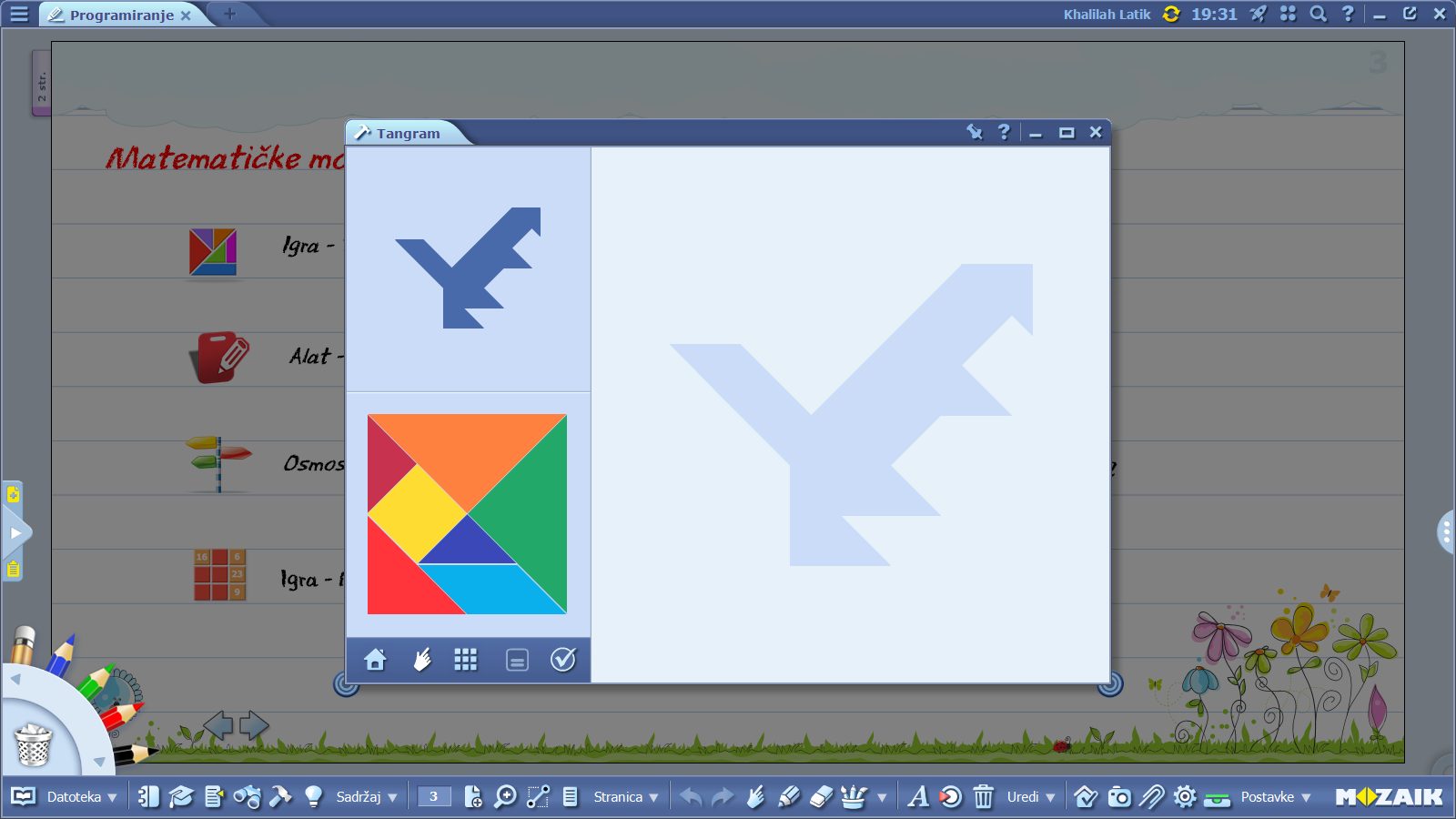 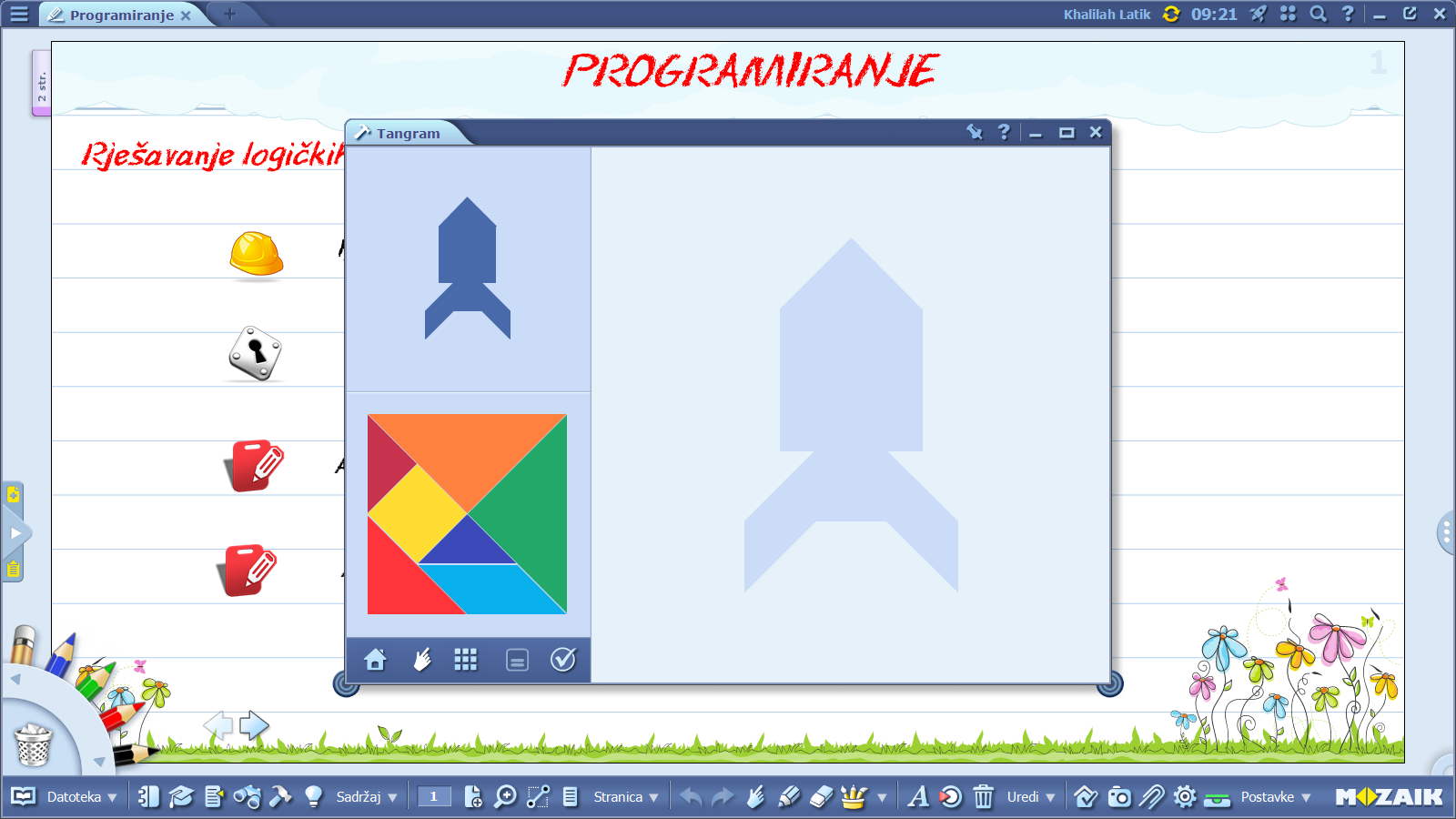 Pronađi pojmove s desne strane među slovima u tablici. Opiši kako si riješio/riješila zadatak.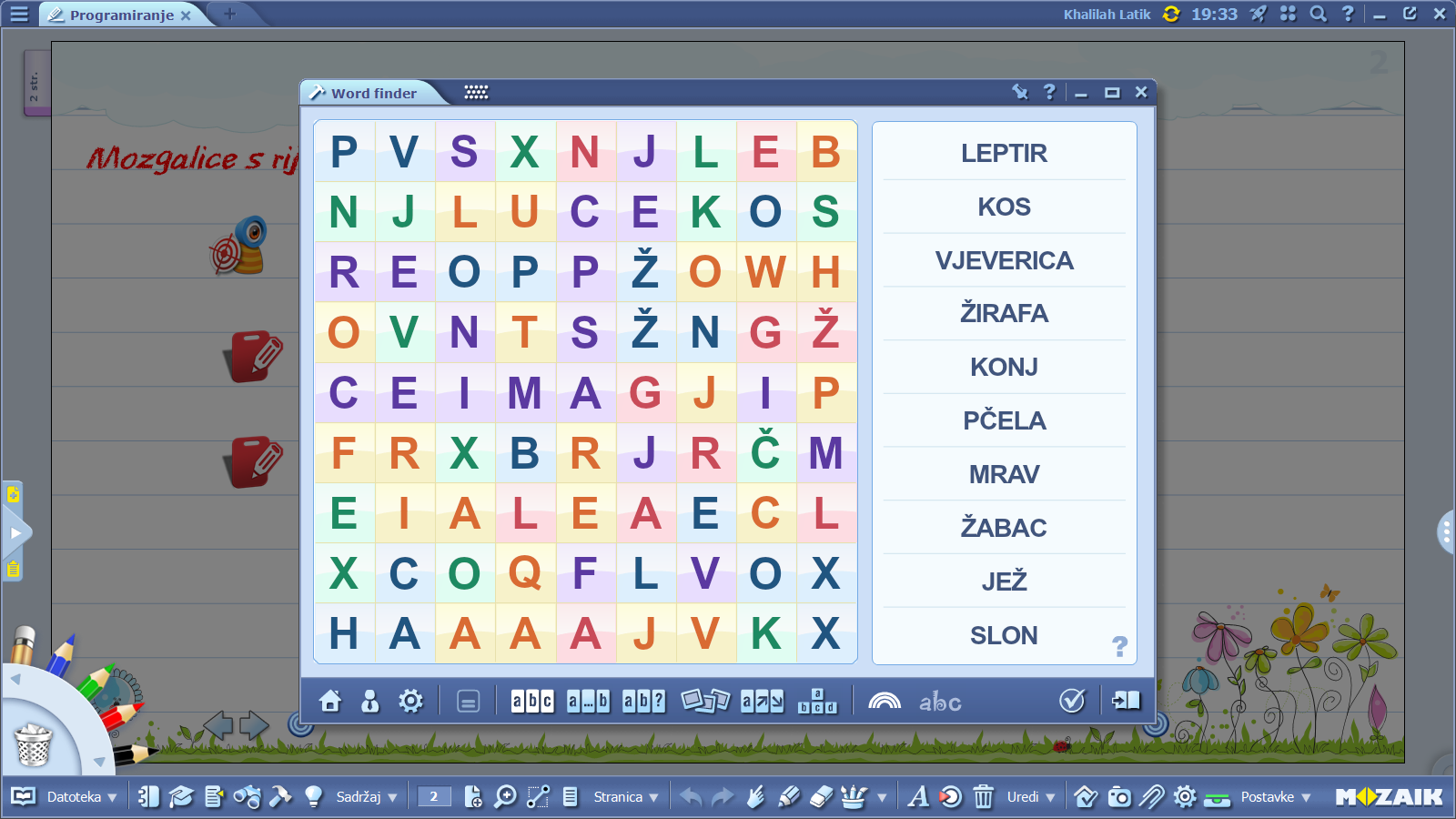 Pročitaj zagonetke, a rješenje potraži u tablici. Opiši kako si riješio/riješila zadatak.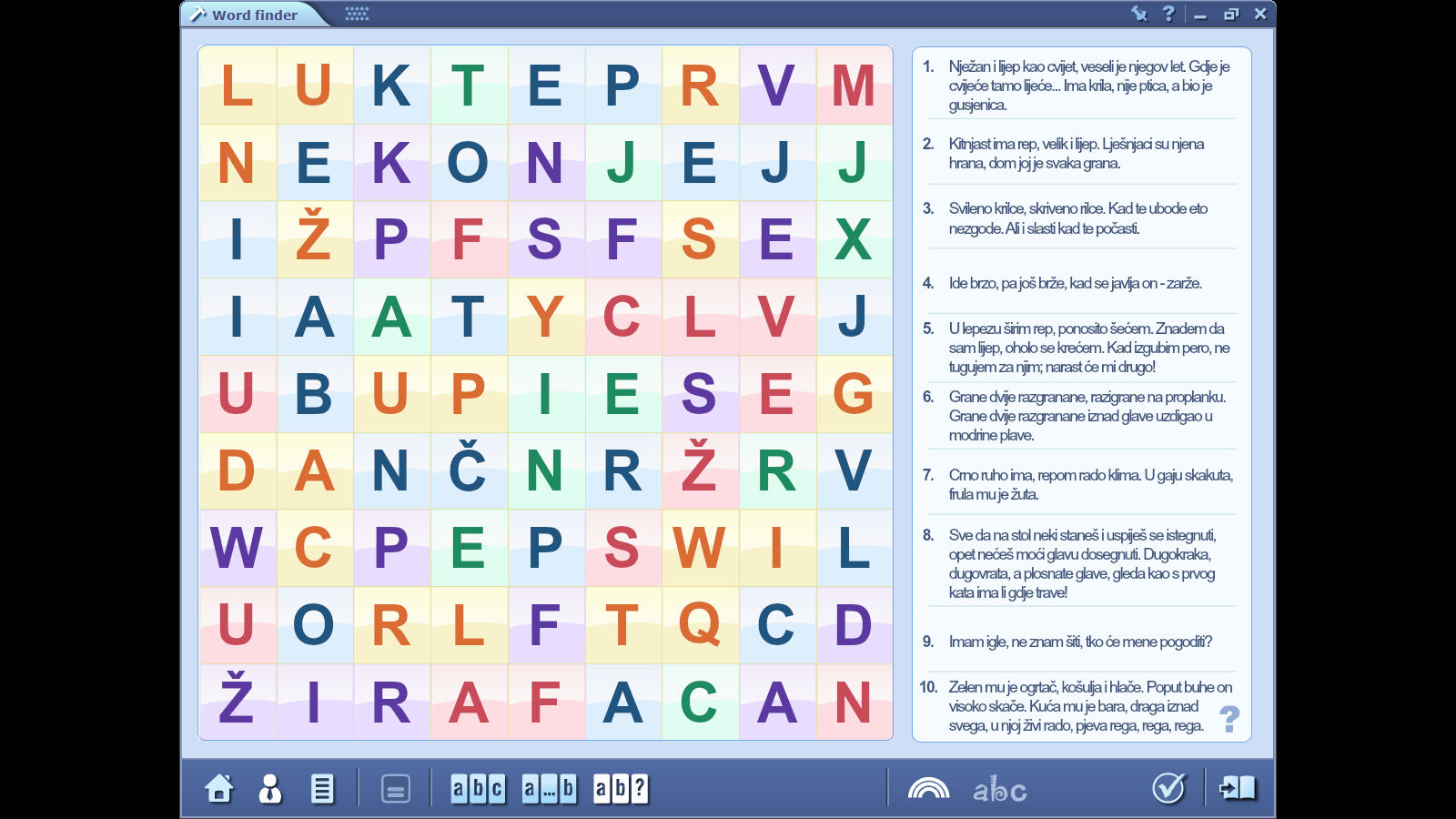 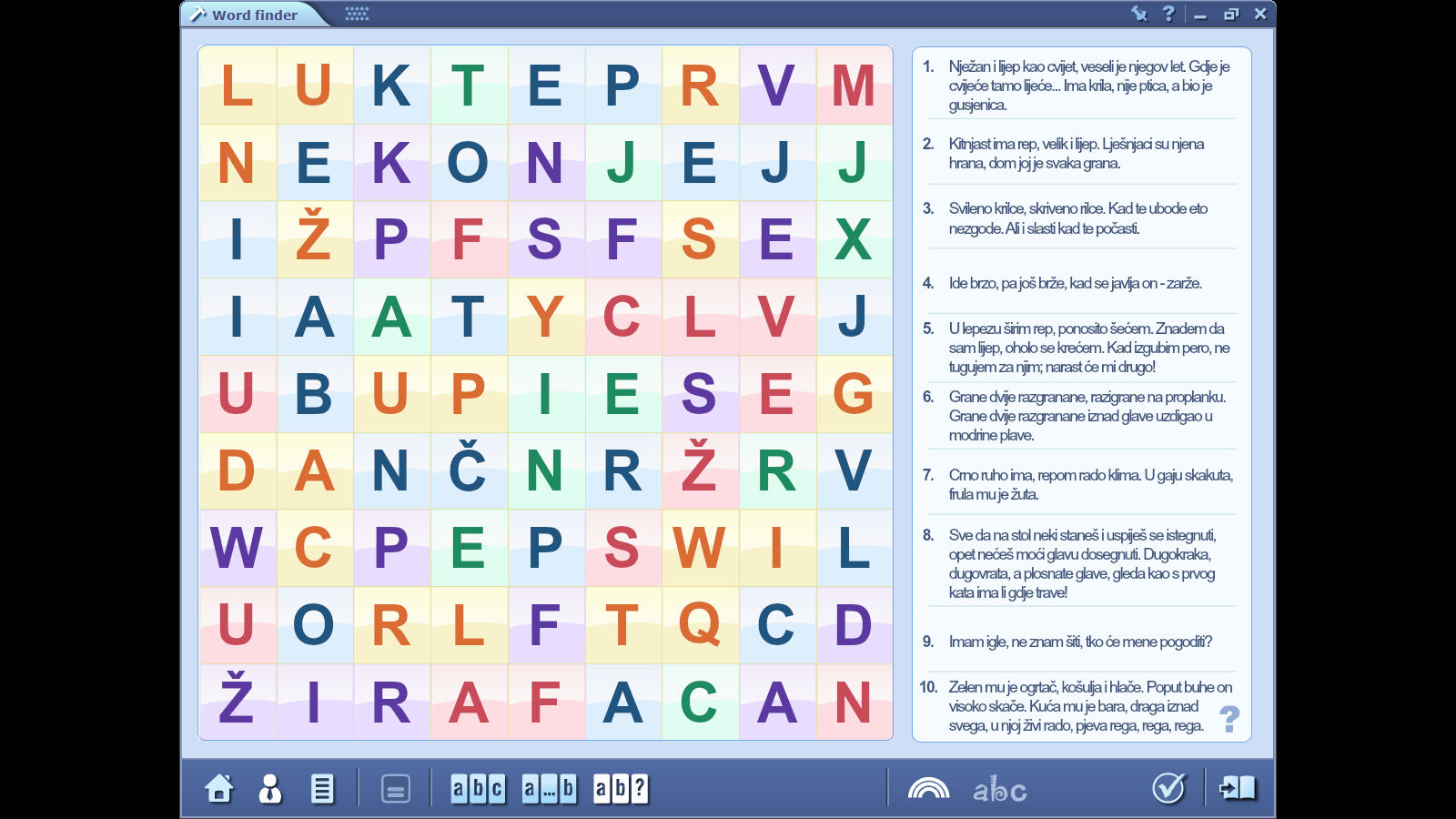 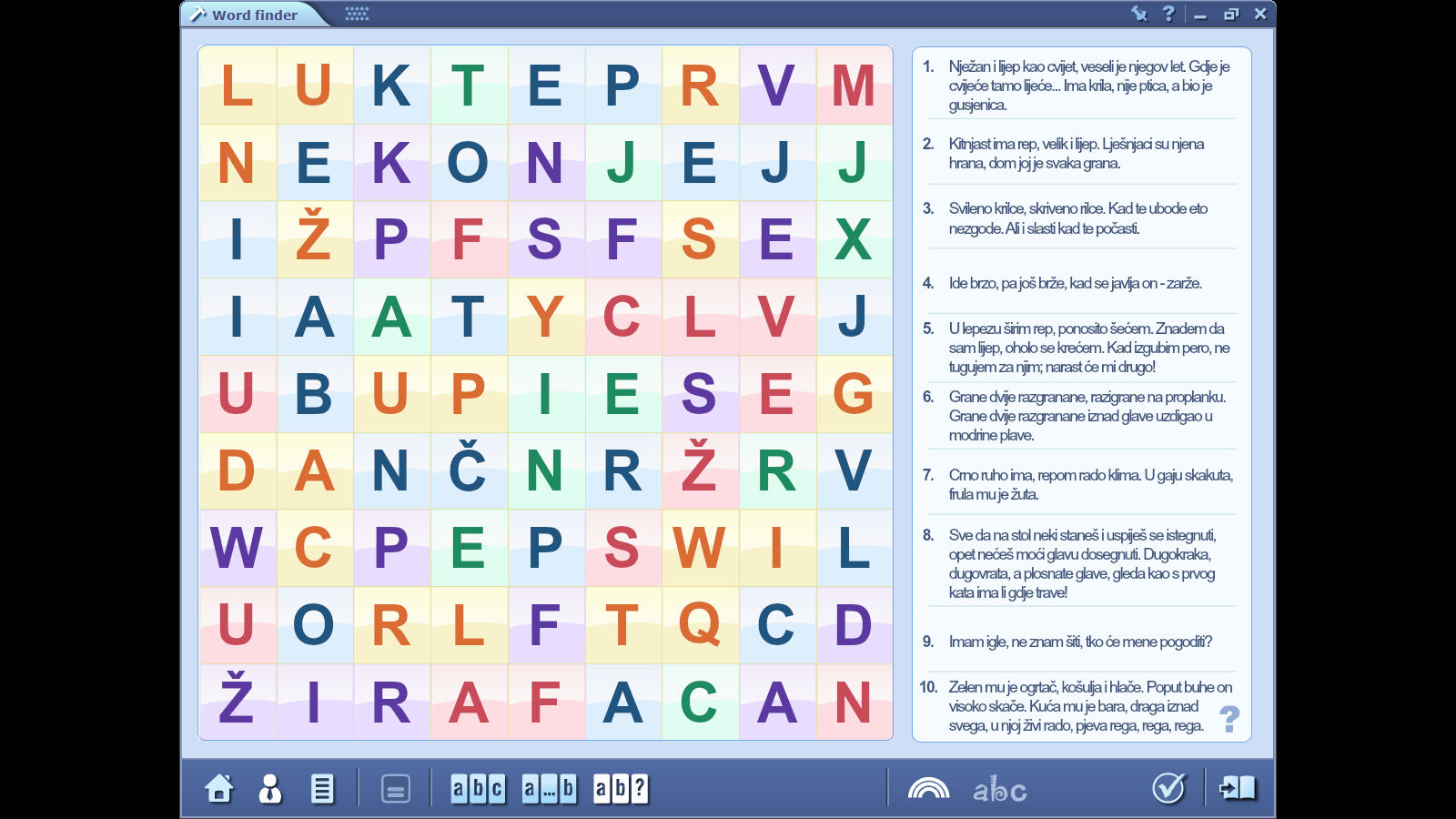 Algoritam pretraživanja je _______________ koji omogućuje da u skupu mogućih rješenja pronađemo željeno _____________ na osnovi _________________ po kojem vršimo pretraživanje.Skup svih mogućih rješenja problema naziva se ______________ pretraživanja. Postoje različiti algoritmi ____________________, a najjednostavniji među njima je algoritam sekvencijalnog pretraživanja.pretraživanjarješenjekriterijaprostoralgoritam